Makena’s water story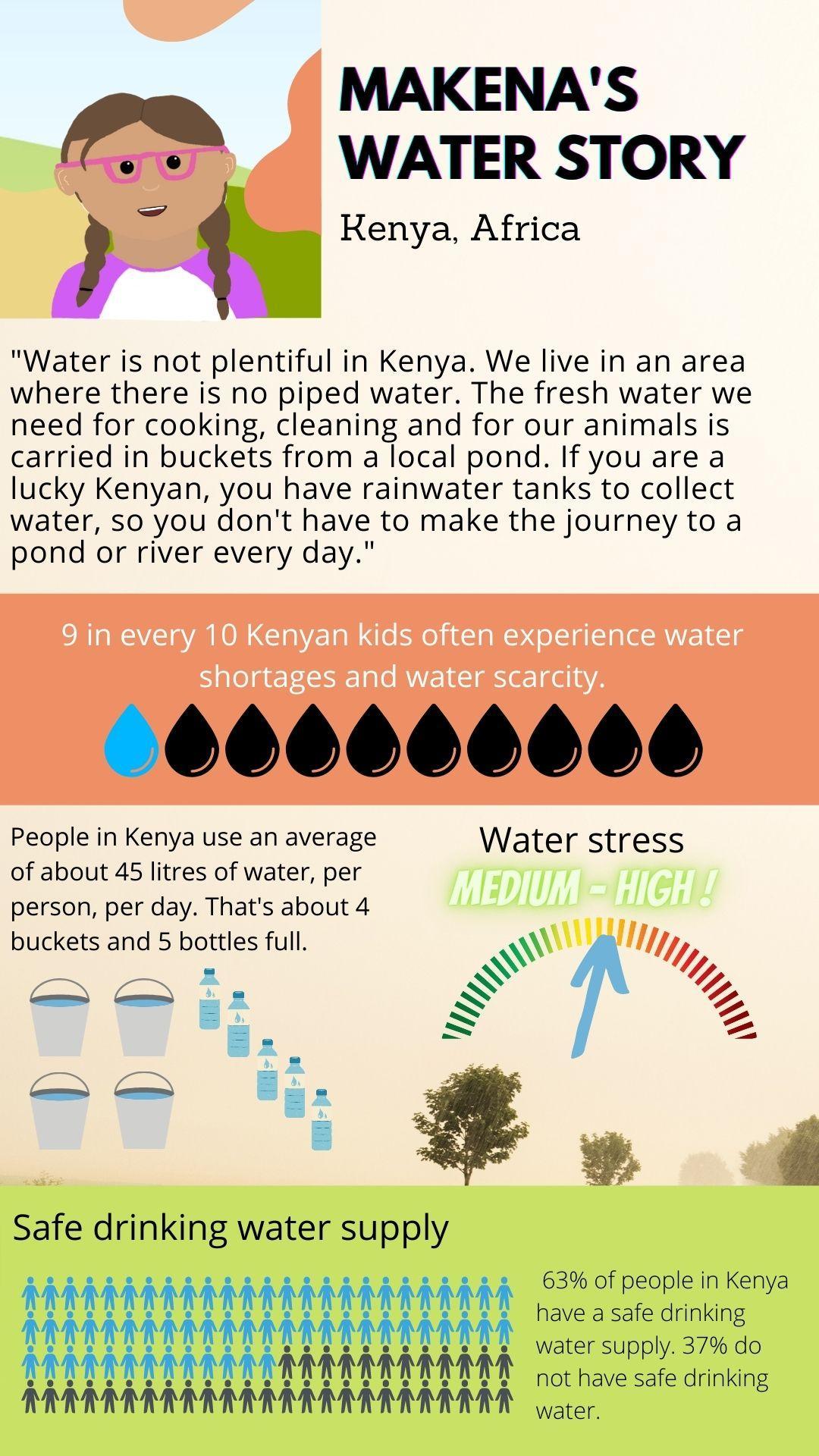 